3   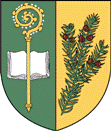 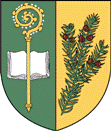   Obec TisováZasedání Zastupitelstva obce č. 7 – 2020,  které se koná dne 29. července, v 17. hod. na OÚ.Přítomni: Martina Suchomelová, Adéla Synková, Ing. Markéta Hermanová, Pavel Víšek, Josef Pánek, Ing. Ondřej JetmarOmluveni: Martin JaneckýHosté: Program:Úvod - Schválení programu zasedání zastupitelstva obce   - Ověřovatelé zápisuSmlouva o zřízení VB – most SárovecDotace Pardubického kraje pro výjezdovou jednotku hasičůDotace Pardubického kraje – Program obnovy venkovaSmlouva - KonzumOprava kanalizace a výstavba chodníku na PekárceŽádost TJ Sokol o doplnění osvětlení v hale tělocvičnyŽádost TJ Sokol o finanční příspěvekŽádost p. LehmdenaRozpočtové opatření č. 3Různé11/1	Žádost Klubu Radost Prostějov o finanční příspěvekK bodu č. 1.  Úvod:			Schválení programu zasedání Z.O.			Ověřovatelé zápisu: Ing. Ondřej Jetmar, Martina SuchomelováHlasování: Pro 6 hlasů, Proti 0 hlasů, Zdržel se 0 hlasůUsnesení k bodu č.1Z.O. schvaluje předložený návrh programu.Z.O. schvaluje ověřovatele a zapisovatele zápisu jednání Z.O.K bodu č. 2.  Smlouva o řízení VB – most SárovecSmlouva o zřízení věcného břemene od města Vysoké Mýto a od obce Tisová pro povodí Labe.Věcné břemeno se zřizuje pro akci „Oprava mostu Sárovec“Vlastnictví mostu jednou polovinou město VM a druhou polovinou obec Tisová.Návrh smlouvy předložen a městem VM již schválen.Hlasování: Pro 6 hlasů, Proti 0 hlasů, Zdržel se 0 hlasůUsnesení k bodu č.2Z.O. schvaluje zřízení věcného břemene dle smlouvy od obce Tisová pro povodí Labe.K bodu č. 3.  Dotace Pardubického kraje pro výjezdovou jednotku hasičůPřijetí účelové dotace na pořízení zásahové obuvi a plovoucího čerpadla ve výši 40 tis. Kč.Dotace je nastavená dotačním titulem 70%, zbytek doplatí obec.Hlasování: Pro 6 hlasů, Proti 0 hlasů, Zdržel se 0 hlasůUsnesení k bodu č.3Z.O. schvaluje přijetí účelové dotace na pořízení zásahové obuvi a plovoucího čerpadla včetně doplatku z rozpočtu obce. K bodu č. 4.  Dotace Pardubického kraje - Program obnovy venkova		Přijetí dotace na výměnu oken v hale tělocvičny ve výši 80 tis. Kč.Dotace je nastavena dotačním titulem na 50%. Nyní po realizaci již víme, že dotace je 37% nákladů.Hlasování: Pro 6 hlasů, Proti 0 hlasů, Zdržel se 0 hlasů		Usnesení k bodu č.4		Z.O. schvaluje přijetí dotace z Programu obnovy venkova na výměnu                     oken v tělocvičně včetně doplatku z rozpočtu obce.K bodu č. 5.	Smlouva – Konzum		Jednání s Konzumem i s Pardubickým krajem stále probíhají.Dotace ve výši 65 tis. Kč na rok 2019 pro potravinovou obslužnost nebyla Pardubickým krajem schválena.Z.O. tento bod odkládá na příští zasedání zastupitelstva.Usnesení k bodu č.5		Z.O. bere na vědomí odklad bodu č.5.na příští zasedáníK bodu č. 6.	Oprava kanalizace a výstavba chodníku na PekárceMožnost podání žádosti o dotaci na první etapu výstavby chodníku na Pekárce přes MAS Litomyšlsko. Termín podání žádosti září 2020.Z.O. navrhuje podání žádosti.Před realizací chodníku bude provedena oprava kanalizační stoky na Pekárce u hlavní silnice.Hlasování: Pro 6 hlasů, Proti 0 hlasů, Zdržel se 0 hlasůUsnesení k bodu č.6		Z.O. schvaluje podání žádosti o dotaci na první etapu výstavby chodníku na Pekárce přes MAS Litomyšlsko.K bodu č. 7.  Návrh Žádost TJ Sokol o doplnění osvětlení v hale tělocvičny		Jedná se o doplnění jedné řady světel zejména pro oddíl stolního tenisu		Nyní jsou v hale tělocvičny umístěny dvě řady osvětlovacích těles.Bude oslovena firma na posouzení světelnosti a cenové nabídky na třetí řadu světel.		K oslovení firmy je pověřen starosta.		Na příštím zasedání bude tento bod projednán.Usnesení k bodu č.7		Z.O. bere na vědomí.K bodu č. 8.  Žádost TJ Sokol Tisová o finanční příspěvekŽádost o příspěvek ve výši 5 tis. Kč na nevydařenou kulturní akci z důvodu špatného počasí. Letní kino se uskutečnilo dne 10.7.2020.Hlasování: Pro 5 hlasů, Proti 0 hlasů, Zdržel se 1 hlasůUsnesení k bodu č.8		Z.O. schvaluje příspěvek ve výši 5 tis. Kč pro TJ Sokol Tisová.K bodu č. 9.  Žádost p. LehmdenaŽádost o zamezení vjezdu na obecní komunikaci parc. č.1349 z důvodu bezpečnosti. Omezení prostupnosti místní komunikace je legislativně neobhajitelné.  Zastupitelstvo doporučuje s ohledem na zvýšení bezpečnosti zrealizovat oplocení soukromého pozemku na náklady vlastníka nemovitosti. 		IZS bude opět informováno o neprostupnosti průjezdu vozidel IZS po                    této komunikaci.Správce a majitel silnice III/3176 bude upozorněn na úpravu DZ s ohledem na dodržení bezpečné rychlosti v celém úseku osady Zaháj.Hlasování: Pro 6 hlasů, Proti 0 hlasů, Zdržel se 0 hlasů		Usnesení k bodu č.9		IZS bude informováno o neprostupnosti komunikace na par. č.1349 Správce a majitel bude upozorněn na úpravu DZ s ohledem na dodržení bezpečné rychlosti v celém úseku osady Zaháj.“K bodu č. 10.  Rozpočtové opatření č. 3		Výdaje ve výši 60 tis. Kč přesunuty z položky na neuskutečněný Sraz                     rodáků a budou použity na sanaci střešní konstrukce kaple a na čl.                    příspěvek pro MAS Litomyšlsko.Usnesení k bodu č.10                    Z.O. bere na vědomí.K bodu č. 11. Různé 		11/1	Žádost Klubu Radost Prostějov o finanční příspěvekŽádost na činnost a pořádání akcí pro hendikepované děti a jejich rodiny.Návrh na příspěvek 1000,- Kč.Hlasování: Pro 6 hlasů, Proti 0 hlasů, Zdržel se 0 hlasůUsnesení k bodu č.8		Z.O. schvaluje příspěvek ve výši 1 000,- Kč pro Klub Radost Prostějov.